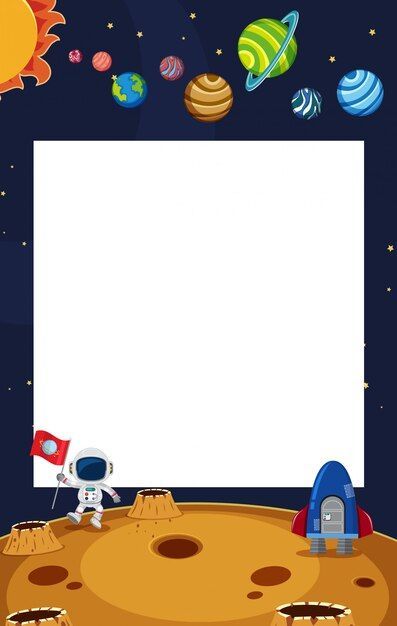 Týdenní plán- 23. týden (5.2.-9.2.)PředmětUčivoUč. – P.s.Český jazyk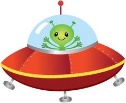 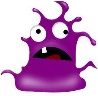 Podstatná jména rodu ženského –pád, číslo, rod a vzor76 - 81Matematika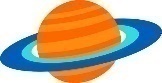 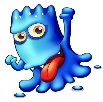 Písemné +,-,:,x, zlomkyParketyGeometrie: Zkoumáme obvody, obsahy a souměrnost47 - 514- 5Anglický jazyk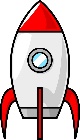 My houseFurniture3 - 5ČAS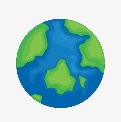 PřírodovědaNeživá příroda – nerosty a horniny40-42ČAS 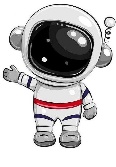 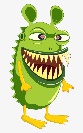 VlastivědaPravěk5.2. – Komiksový workshop v knihovně5.2. – Komiksový workshop v knihovně5.2. – Komiksový workshop v knihovně